TRABAJO FIN DE GRADO (TFG)Grado en QuímicaCurso 2021-2022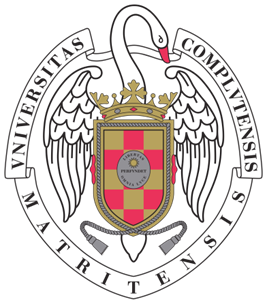 Facultad de Ciencias QuímicasUniversidad Complutense de MadridTÍTULO DEL TFGNombre y APELLIDOS del EstudianteNombre y APELLIDOS del Tutor/esNombre del DepartamentoConvocatoria Ordinaria / Extraordinaria (seleccionar la que proceda)